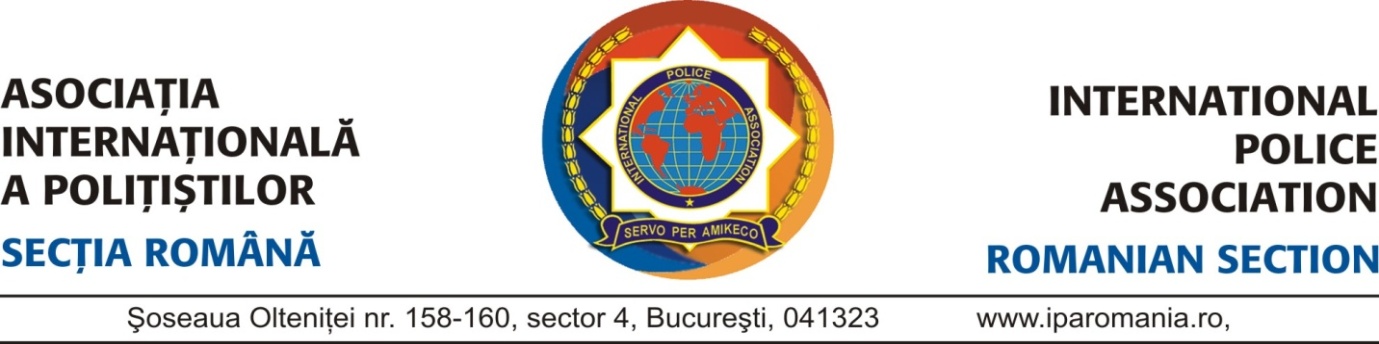 Dear National IPA Presidents,Dear IPA Friends,The Romanian Section of the International Police Association has the great honor to invite you to attend the event of the	1st INTERNATIONAL POLICE WOMEN’S MEETING„DANUBE DELTA 2017” – ROMANIAJUNE 21 - 26, 2017Event organized by IPA Romania, between June 21 - 26, 2017The social program includes visiting a unique place in Europe and in the world, the Danube Delta, including a cruise trip on the Danube, and other touristic attractions.English language will be the main language used in communication and English translation will be provided during the meeting sessions.Further, you will find a brief description of the beautiful places we will be visiting during the Meeting period of 21 to 26of June, 2017.For a short preview of the main touristic objectives, please visit the links below:https://www.youtube.com/watch?v=wo6hEEIgChYhttps://www.youtube.com/watch?v=_q34jFyXaYEhttps://www.youtube.com/watch?v=hNrAWooy1e0https://www.youtube.com/watch?v=DTVhVpJInfg1st INTERNATIONAL POLICE WOMEN’S MEETING„DANUBE DELTA 2017” – ROMANIAJUNE 21 - 26, 2017APPLICATION FORM The arrivals and the departures for the event will be made on Otopeni Airport-BucharestName: _____________________________Surname:______________________________________Delegate□                                  Other□Tel:__________________________________  E-mail______________________________________IPA Section ____________________________Country:____________________________________ARRIVAL: (X)                                                      Car____Flight_____Train_______Bus______Other_____Date:_________________________________    Time:____ :______Flight:________________________________     Airline:___________________________________Accomodation:                                        Single  (__)                                                                   Double (__)     twin / double (__)Sharing with:______________________________________________________________________DEPARTURE:Date:_________________________________    Time:____ :______Flight:________________________________     Airline:___________________________________Shirt size:  S□  M□      L □     XL□     XXL□Date:  ___________________                               Signature:__________________________________The application forms, together with the confirmation of payment are to be submitted by electronic mail to: c.marin@iparomania.ro by May 1, 2017 at the latest.PAYMENT DETAILSJune 21 - 26, 2017Doube room	295,00 € per personSingle room	335,00 € per personFares include:	- Transfer from Otopeni Airport to the HELLO Hotel Accomodation at HELLO Hotel, Bucharest and NEW HOTEL EGRETA, Tulcea.MealsConference programEntry tickets to MACIN VINERY, PARLIAMENT HOUSE, cruise to the DANUBE DELTATransportation by bus to Tulcea and backSightseeing passes to main touristic attractions in Bucharest and Tulcea.Method of payment:	Bank transferBANK ACCOUNT DETAILSAccount Name: ASOCIAŢIA INTERNAŢIONALA  A  POLIŢIŞTILOR SECTIA ROMANA                        IBAN: RO15BPOS85002717812EUR01 Bank Swift Code: BPOS ROBUBank name: : BANCPOST S.A. SUCURSALA LIBERTATIIAddress: Bld. Libertatii, nr.20, Bl.103, Sc.A, Sector 5, Bucureşti, 050707The application forms, together with the confirmation of payment are to be submitted by electronic mail to: c.marin@iparomania.ro by May 1, 2017 at the latest.Refunds will not be possible for cancellation requests submitted after this date.The Romanian Section is bound to acknowledge receipt of the application form and the participation payment.For additional information, please email c.marin@iparomania.ro<< We will experience an unforgettable tour of the unique Danube Delta >>1st INTERNATIONAL POLICE WOMEN’S MEETING„DANUBE DELTA 2017” – ROMANIAJUNE 21 - 26, 2017PROGRAMMEWednesday                                        Arrival of delegates & guests and transfer to the HELLO Hotel21.06.201719.00-20.00                                        Bucharest City Tour20.00                                                   Dinner at the Brewery H PubThursday22.06.201707.00-09.00                                         Breakfast (check-out)09.00-10.00                                         Transportation by bus to Parliament House10.00-12.00                                         Sightseeing tour of Parliament House12.00-15.00                                         Transportation by bus to MacinVinary15.00-17.00                                         Wine tasting and lunch17.00-19.00                                         Transportation by bus to the Danube Delta20.00-22.00                                         Dinner at New Hotel EgretaFriday23.06.201708.00-10.00                                         Breakfast10.00-11.30                                         Meeting session (official presentation of the Danube Delta made                                                                       by the Deputy Governor of the Danube Delta)11.30-11.45                                         Coffee break11.45-12.45                                         Meeting session12.45-13.00                                         Official photograph13.00-14.30                                         Lunch14.30-20.00                                         Free program20.00                                                    Dinner at New Hotel Egreta                                                              Artistic show performed by ,,Baladele Deltei” Artistic AssemblySaturday24.06.201708.00-10.00                                         Breakfast10.00-13.00                                         Cruise to the Danube Delta13.00-14.30                                         Lunch14.30-20.00                                         Free program (swimming, bowling, etc)20.00                                                    Official dinner partySunday25.06.201708.00-10.00                                         Breakfast10.00-13.00                                         Free program13.00-13.30                                         Check-out13.00                                                    Transportation by bus to HELLO Hotel – Bucharest19.00-21.00                                         Dinner at EXCELSIOR RESTAURANTMonday26.06.201708.00-10.00                                         Breakfast                                                Check-out and departures<< Family members and friends of the delegates are welcometo attend the meeting! >>